                                               ********* Starters *******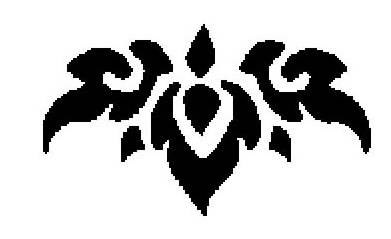 1. TOW – HU – TOD (V) (Fried Bean Cakes)...........................................................................$ 8.95     Deep fried bean cakes, served with sweet & sour sauce2. MUN – TOD (V) (Fried Sweet Potatoes)..........................................................................$ 8.95     Deep fried sweet potatoes dipped in coconut batter, served with sweet & sour sauce3. PAEK – TOD (V) (Fried Mixed Vegetables)....................................................................$ 8.95     Deep fried mixed vegetable dipped in coconut batter, served with sweet & sour sauce.4. THUNG  TONG(V) (Golden bags)NEW..........................................................................$ 9.95     Wrap potato, pea carrot, onion, curry powder in   paper spring served with sweet-sour sauce.5. SA – TAY (SA – TAY) .......................................................................................................$ 8.95     Charcoal broiled skewered, chicken or beef marinated in coconut milk, curry powder     and Thai spices served with our famous peanut sauce and cucumber salad6. PLA MUEK TOD (Fried Calamari).................................................................................$ 8.95     Deep fried battered Calamari, served with sweet & sour sauce.7. PO – PIA – TOD (V) (Thai Egg Rolls).............................................................................$ 8.95     Deep fried rice paper spring rolls, stuffed with black mushroom, cabbage, carrot,  and silver noodle,     served with    sweet & sour sauce.8. GOONG – KRA – BORK (Shrimp Rolls)........................................................................$ 8.95     Deep fried shrimp mixed with Thai spices, wrapped with egg roll skins; served with sweet&sour sauce9. ANGEL’S WINGS (Chicken Wings)......................................................... *out of order     Deep fried boneless chicken wings, stuffed with ground seasoned chicken  onion and     silver noodle, served with sweet & sour sauce.10.PO – PIA – SOD (V) (Fresh Rolls).........................................................................$ 8.95      Rice paper stuffed with tofu, zucchini, lettuce, mint, steamed noodle and alfalfa sprouts11.THAI HOT WINGS (Pek gai tod)NEW...............................................................$ 10.95      Deep fried chicken wings seasoned with Thai sauce.                 ********* Salads *********12. PLA GOONG (Spicy Shrimp Salad)............................................................................$ 10.95       Grilled shrimps  seasoned with lime juice, ginger, carrot, red onion       green onion, cilantro, celery  served on  a bed of cabbage.13. YUM PLA – MUEK (Spicy Squid Salad).....................................................................$ 10.95       Boiled tender squid seasoned with lime juice, ginger, celery, carrot and onion,        served on a bed of cabbage14. LARB GAI (Spicy Chicken Salad)................................................................................$ 10.95       Ground chicken, cooked and seasoned with lime juice, red onion, cilantro,        green onion and roasted rice powder, served on a bed of cabbage.15. YUM – NUA (Spicy Beef Salad)....................................................................................$ 11.95       Grilled medium rare beef, seasoned with fresh lime juice, red onion        and roasted rice powder; served on a bed of cabbage.16.DR.SALAD(Healthy salad) NEW....................................................................................$ 9.95      Spinach, carrot, cabbage, coconut flaked, ginger, red onions, cashew nut      top with fried onions, sesame seed and lime dressing.17. SOM – TUM (V) (Papaya Salad famous Northeastern Thai style salad)......................$ 9.95       Shredded green papaya, with green bean, carrot, and ground peanut, seasoned       with lime juice, served on a bed of cabbage.18. THAI HOUSE SALAD (V) (Peanut Salad)....................................................$ 10.95...$ 6.00       Iceberg lettuce, with tomato, onion, cucumber and boiled egg; topped with        delightful homemade peanut dressing. 19.YUM TA-LAY(Seafood Salad Combo)....................................................................... .$ 16.95       Shrimps, Mussels, Calamari, White fish onion, ginger, carrot, and cilantro with lime dressing       topped with cashew nut. 20. THAI NOODLE SALAD(Yum Woon  Sen) NEW......................................................$ 10.95                                                                  Clear noodles with ground chicken, mushroom, carrot, celery and ground peanut.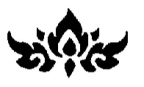                                                *********SOUPS*********(Soup by the pot is served with flame)               pot  .....  cupTofu or Chickens.............................................. $ 15.95.....$ 7.00Shrimp............................................................... $ 16.95....$ 8.00Mixed seafood (Shrimp, White fish, Calamari, Mussel)..$18.9521. TOM – KAR (Coconut Milk Soup)       Hot and Sour coconut milk broth with galangal root, lemon grass, kefir lime leaves, lime juice,       mushroom, cilantro and green onion.22. TOM-YUM (Hot and Sour Soup)       Hot and Sour broth   with galangal root, kefir lime leaves, lemon grass, mushroom, cilantro and green onion.23. TOM JERD (Clear Soup)        Mixed vegetables in clear broth, silver noodles, cilantro and green onion*********House Curry (Served with steamed rice)*********CHOICE OF:-                        Tofu, Mixed vegetable, mock duck or mock chicken........................$15.95                    Chicken or Pork...................................................................................$15.95                    Beef, Shrimp or Calamari...................................................................$16.95                    Roast duck............................................................................................$18.95                    Fish (Salmon or White fish).................................................................$18.95                    Mixed seafood (Shrimp, White fish, Calamari and Mussel)............. $20.95Extra:    Add      $ 3.00 for Vegetable, Tofu, Chicken or Pork.                           $ 4.00 for Shrimp, Beef or Calamari.24. KAENG KRA – REE (Yellow Curry)        Potato, carrot and onion; simmered in coconut milk and mild yellow curry.25. KAENG DAENG (Red Curry)        Mixed vegetables, bamboo shoots, bell pepper and sweet basil; simmered in coconut milk and spicy red curry.26. PANANG (Panang Curry)       Green bean, carrot, bell pepper and sweet basil; simmered in coconut milk and panang curry.27. KAENG SUP – PA – ROD (Pineapple Curry)         Pineapple, tomato, bell pepper and sweet basil; simmered in coconut milk and spicy red curry. 28. KAENG KIEW WARN (Green Curry)        Mixed vegetables, bamboo shoots, bell pepper and sweet basil, simmered in coconut milk and green   curry. 29.KAENG PHAH(Country-Style Curry) No coconut milk.          Mixed vegetables and sweet basil  simmered in spicy red curry.                                 30.Avocado Massaman  Curry NEW     Potato, avocado, onions, carrot & peanuts simmered in coconut milk with massaman curry.                           *** 18 % Gratuity will be charged for party of 6 or more **                                   We reserve the right to refuse service to anyone                               A La Carte (Served with steamed rice)CHOICE OF:-        Tofu, Mixed vegetables, Mock duck or Mock Chicken.......... $15.95                                      Chicken or Pork ......................................................................... $15.95                                                                                    Beef, Shrimp or Calamari...........................................................$16.95                                                                  Roast duck.................................................................................. $ 18.95                             Fish (Salmon or white fish)........................................................ $ 18.95                             Mixed seafood (Shrimp, White fish, Calamari and Mussel.)....$ 20.95Extra:   Add    $ 3.00 for Chicken, Pork,Vegtables or Tofu.                                                   $ 4.00 for Shrimp, Beef or Calamari.31. PAD PONG KRA – REE (Curry Powder Dish)      Mixed vegetables garlic and mild yellow curry powder.32. PAD MA – KUA YAO (Eggplant Dish)       Eggplant, bell pepper, onion and ginger, sautéed in black bean sauce and basil.33. PAD KHING (Ginger Dish)     Fresh ginger, onion, green onion and black mushroom; baby corns, celery sautéed in black bean sauce.  34. PAD PRIK  KHING (Green Beans Dish)      Green beans and bell pepper, sautéed in spicy ginger paste.35. PAD PRIOW – WARN (Sweet and Sour)       Zucchini, black mushroom, onion, green onion, pineapple, baby corns and tomato.36. KRA – TIAM – PRIG – THAI (Garlic Pepper Dish)      Choice of meat, marinated with garlic and black pepper.37. PAD KRA – PAO (Medium Spicy Basil Dish)          Zucchini, onion, bell pepper, carrot, and sweet basil; sautéed with garlic spicy chili sauce.38.PRA-RAM RONG SONG(Peanut Dish)      Boiled your choice of meat with spinach ,carrot , cabbage and peanut sauce.39. PAD NAM - MUN - HOY (Oyster Sauce Dish)      Choice of meat with broccoli, carrot and black pepper; sautéed in light oyster sauce.40. PAD HIM – MA – PARN (Cashew Dish)      Cashew nuts, carrot, zucchini, onion, green onion and baby corns.41. PAD PED (Hot Pepper Dish)      Fresh chili, bamboo shoot, green bean and carrot; sautéed with spicy-red chili paste.42. PAD NAM PRIG – POW (Chili Oil Dish)      Bamboo shoot, bell pepper, mushroom, onion and carrot; sautéed with roasted chili – oil sauce.     43. PLA SAHM – ROD (Three - Flavors Fish)      Deep fried white fish or grilled salmon, with bell pepper, onion and sweet basil with special       homemade 3 flavors sauce.44. PLA RAD PRIK (Spicy Sauce Fish)      Deep fried white fish or grilled salmon, with mushroom, bamboo shoot, bell pepper,       green beans, carrot and sweet basil  with  spicy-red chili paste45. PLA MA – KHARM (Tamarind Sauce Fish)       Deep fried white fish or grilled salmon, onion and dry garlic with tamarind sauce.46.GOLDEN BUDDHA .(Only  with tofu) NEW       Soft tofu ,onions ,celery ,carrot and potatoes stir fried with coconut milk and curry powder.                                                         # Please let your server know if you are a strict vegetarian.#                         *********   Noodles *********CHOICE OF: Tofu, Vegetables, Mock duck or Mock chicken........... $ 15.95                          Chicken or Pork........................................................,,,... $15.95                          Beef or Shrimp or Calamari.......................................... $16.95                          Roast Duck.....................................................................  $18.95                          Fish (Salmon or White fish)........................................,..  $18.95                          Seafood (Shrimp, White fish, Calamari and Mussel).,.. $20.95Extra:    Add      $ 3.00 for Chicken, Pork,Vegtables or Tofu.                         $ 4.00 for Shrimp, Calamari or Beef.47.PAD THAI(Pad Thai Noodle)     Thai rice noodle stir-fried with egg, green onion and bean sprout, topped with ground peanut.48. POOR NOODLE (Peanut Noodle)      Pan fried rice noodles with egg, bean sprout and topped with peanut sauce.49. RAD NAH (Bank been sauce gravy noodle)      Flat rice noodle with garlic, broccoli, baby corn and carrot in black bean gravy sauce.50. PAD SEE – EW (Sweet Sauce Noodle)      Pan fried rice noodles with egg, garlic, broccoli, carrot and sweet soy sauce.51. DRUNKEN NOODLES (Spicy Noodle)       Pan fried rice noodles with onion, cabbage, bell pepper, carrot in spicy- garlic sauce and basil leaves.52. PAD WOON SEN(Shiver Noodle)       Pan fried silver noodles with egg, tomato, broccoli, celery and onion.53.WOON SEN PAD PONG KRA REE(Shiver Noodle Curry Powder dish) NEW       Pan fried silver noodles with egg, celery, onion and curry power.                     *********  Fried Rice *********54. SPICY FRIED RICE (Basil Fried Rice)       Style fried rice with onion, bell pepper, carrot and sweet basil in spicy-garlic chili sauce.55. KAO PAD SAP – PA –ROD (Pineapple Fried Rice)       Style fried rice with egg, pineapple, onion, baby corn, carrot, cashew nut and curry powder.56. KING AND I FRIED RICE (Thai Fried Rice)      Thai style fried rice with carrot, baby corns, onion, egg, black pepper, tomato and sliced cucumber. 57. SRIRACHA FRIED RICE        Style fried rice with egg, carrot, celery, broccoli and onion in sriracha sauce               ********* Bar B-Q(Served with steamed rice) ********58. PED YANG (Roasted Duck)...........................................................................................$18.95      Roasted duck sautéed with black bean sauce, served over sautéed spinach and       cabbage with pickled chili in black soy sauce .59. GAI – YANG (Bar–B–Q Chicken)................................................................................$15.95      Grilled chicken marinated in Thai spices sauce served with sweet and sour sauce.60. MUU – YANG (Bar-B-Q Pork).....................................................................................$15.95      Grilled pork marinated in Thai spices; served with sweet and sour sauce.61. TWO LOVERS (Bar-B-Q Pork and Prawns).................................................. *out of order      Grilled skewered pork and prawns marinated in Thai spices served with sweet and sour sauce.                                                   *********  ON THE SIDE  *********Steamed jasmine rice.........$3.50        Steamed Vegetables................$4.00   Peanut sauce....$ 2.00Steamed sticky rice............$3.50        Steamed Chickens ..................$6.00                                     Steamed brown rice...........$3.50       Steamed  rice  noodle........$5.50   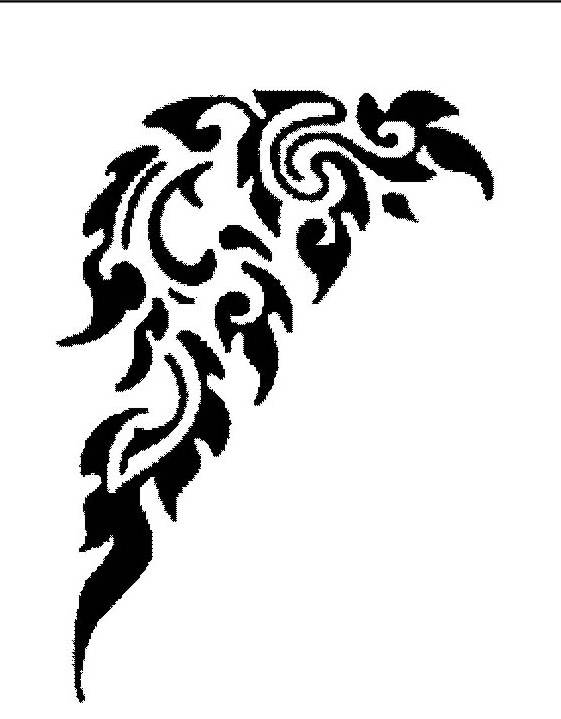 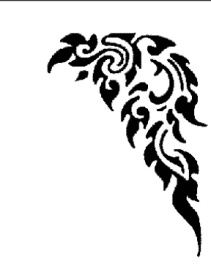 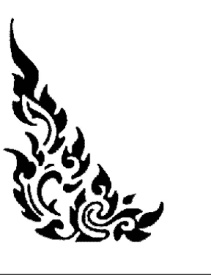 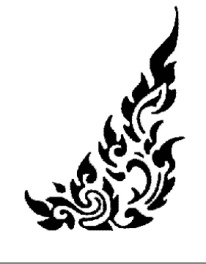 